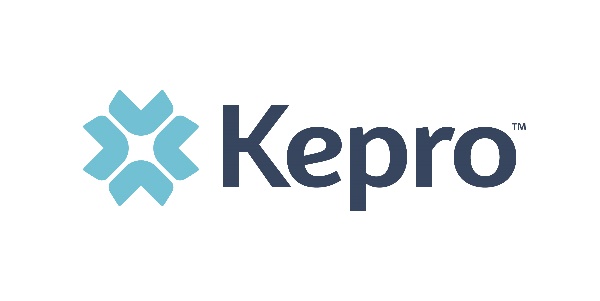  Introduction to West Virginia Medicaid Substance Use Disorder (SUD) Training
Attendance Registration Top of Form* 1. Please indicate the workshop you wish to attend: Wheeling, WV April 23, 2018 at Oglebay Resort's Pine Room Beckley, WV April 24, 2018 at Tamarack Huntington, WV April 25, 2018 at St. Mary's Conference Center Charleston, WV April 26, 2018 at Holiday Inn & Suites in South Charleston Martinsburg, WV April 30, 2018 at Holiday Inn Morgantown, WV May 1, 2018 at The Waterfront Place Hotel Vienna, WV May 2, 2018 at Grande Point Conference Center Flatwoods, WV May 3, 2018 at Days Inn * 2. Please indicate the number of attendees from your office/facility: One (1) Two (2) Three (3) Four (4) * 3. Provider Name: * 4. Contact Number: * 5. Please enter the following information: Address: City: State/Zip: Email Address: Contact Phone Number: Registration Information – Email to wv_bh_sns@kepro.com or fax to 866.473.2354 Bottom of Form